KONTRIBUSI UNITED NATIONS CHILDREN’S FUND (UNICEF) TERHADAP UPAYA MENEGAKKAN PERLINDUNGAN ANAK DI INDONESIAUNICEF’S CONTRIBUTION TO THE EFFORT TO ENFRONCE THE PROTECTION OF CHILDREN IN INDONESIASKRIPSIDiajukan Untuk Memenuhi Salah  Satu  Syarat Dalam  Menempuh Ujian Sarjana Program Strata-1 (S1) Profesi Studi Hubungan InternasionalOleh :Ajeng Laras CaharamayangNPM  132030072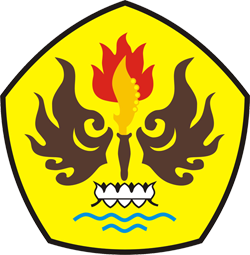 FAKULTAS ILMU SOSIAL DAN ILMU POLITIKUNIVERSITAS PASUNDANBANDUNG2017